MEETING REPORTMEETING DETAILS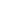 Name / Topic: 2022-2023 Academic Year End of Module 3 MeetingDate and Time:  27.04.2023 at 13:15Place: Testing OfficeChair: Lect. Erkan TUNÇAttendants: Vice-Principals, Coordinators, LecturersAGENDA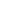 Lect. Erkan TUNÇwelcomed everyone and started the meeting with the agenda.Lect. Alper KALYONCU: When compared with the previous exam, there are no striking differences between the Writing and Reading exams in the EMA. In Listening, E2 and B1 grades are lower. In UOE, the results are similar to IMA. The results of the B1 Use of English exam are better than the IMA, either. Generally, EMA results are similar to the IMA results. Apart from this, there are striking differences between face-to-face teacher assessment and online teacher assessment grades which are worth analyzing. Lect. Erkan TUNÇ: Actually, the statistics prove everything. Coordinators, how do you evaluate the exam?Lect. Alper KALYONCU: In Writing, I can underline a problem. I gave two options, but some students answered by confusing the questions. For example, I asked an extended definition essay and a classification essay but these students gave the answer for a classification essay to an extended definition essay or vice versa. Lect. Simay Avseven: We are going to talk about the exam results in the Skills meeting. There is no specific problem to mention.Lect. Ayse Aykal:  Statistics show that the students were more successful in Module 3.  The students are participating. However, we have students who log in but do not participate.  We do practice lectures in the classroom which is similar to the exams. Lect. Cansu Kalkan: The students who do not do homework started to do homework when online education started. Lect. Deniz Alkan Aydın: İzel and Faruk got worse results in the EMA. I think they cheated on the exam and made the same mistakes, that’s why got bad marks. I can say that the foreign students did not cheat on the exam. In E2, I warned them about the cheating problem. Lect. Ayşe Aykal: In P, most of the students got 25. There were two students who uploaded exams without answers. Lect. Esin Apçin: In A2, we all know about the problems. They do not participate in the activities. P1 class is better. They participate in the activities more when I use Zoom. Lect. Funda Aznik: I am generally happy with the participation of the students in my classes. However, there are some regular absent students who receive bad grades which is normal.Lect. Erkan TUNÇ: In Module 4, the lessons and exams will be online. TUPEX and summer school are being planned to be implemented at school face-to-face. However, in Module 4, we will be more strict about the rules for the exams which we notify the students in advance. The rules will be strictly enforced.Lect. Funda Aznik: I will not accept any assignments or exams which are in different formats. I will only accept the Word format. Lect. Alper KALYONCU: In Writing, we will be starting to consider artificial intelligence in grading. Turnitin has started to measure artificial intelligence which will make grading easier. We will announce this to the students at the beginning of the next module.Lect. Erkan Tunç: Some academicians leave the school without informing their head of the department. In the Senate, this issue was discussed yesterday. Although as the Department of Foreign Languages, we don’t have such an issue, please pay utmost attention to the permissions and entering and leaving the school on time. You must fill in the permission form on EBYS if you do not come to school. Contact the administration if you will be late for any reason in advance. Lect. Erkan Tunç: On Monday, it is Labor Day, so we won’t be here. Lect. Alper KALYONCU: On Tuesday, we will start Module 4 with EMA feedback. If you want to change a grade, let the related coordinator know. Also, on Wednesday, May 3 we will be doing the Spring Term Erasmus exam online. After the exam, we will all be grading it. I will send informative e-mails next week.The meeting adjourned at 14:00. 